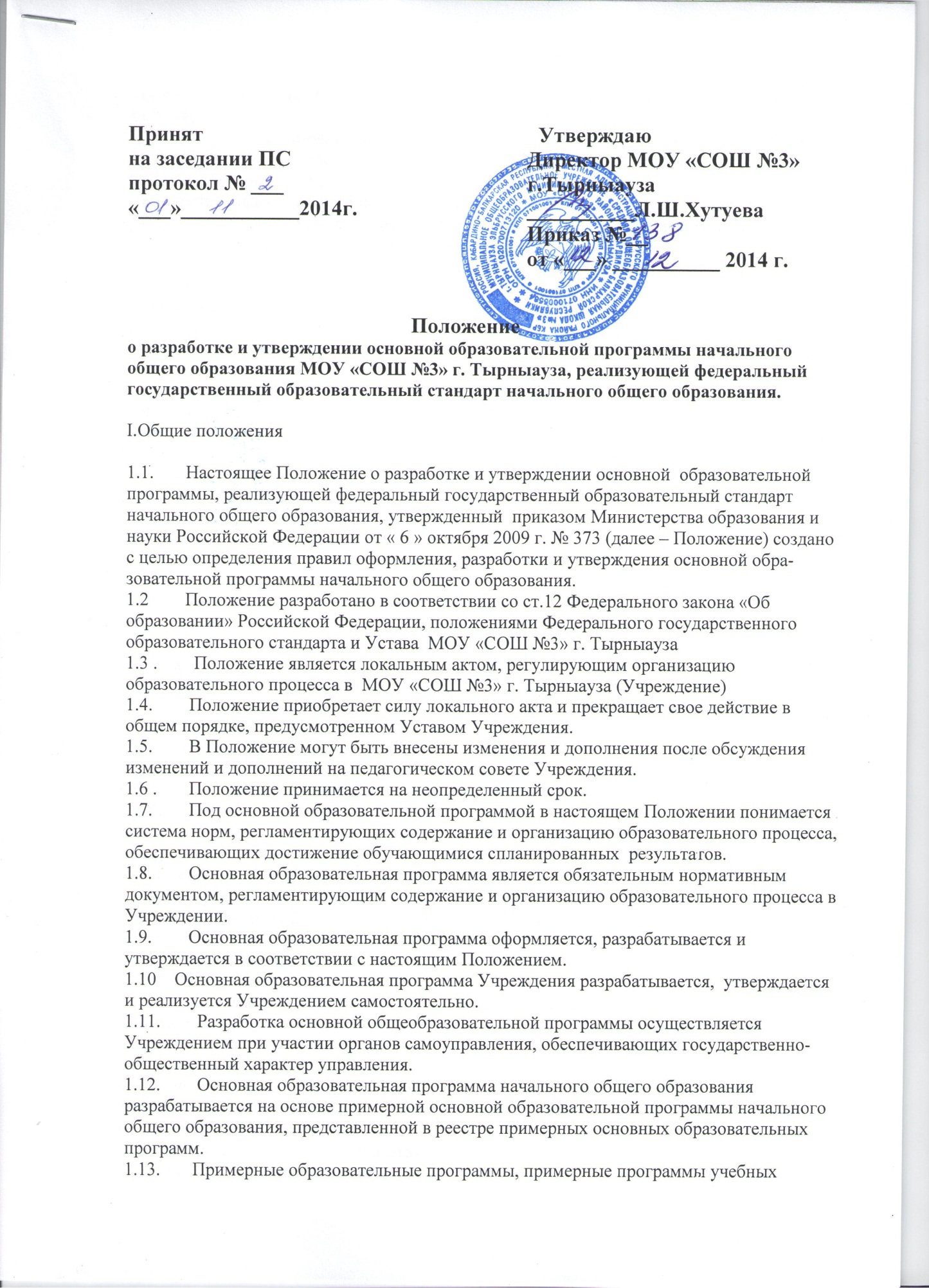 курсов, предметов, дисциплин (модулей) имеют для Учреждения рекомендательный характер.
1.14.    Основная образовательная программа начального общего образования МОУ «СОШ №3» г. Тырныауза определяет содержание и организацию образовательного процесса на ступени начального общего образования для классов, в которых реализуется федеральный государственный образовательный стандарт начального общего образования (далее по разделу – Стандарт), утвержденный приказом Министерства образования и науки Российской Федерации от « 6 » октября 2009 г. № 373.
1.15.        Основная образовательная программа начального общего образования направлена на формирование общей культуры, духовно-нравственное, социальное, личностное и интеллектуальное развитие обучающихся, создание основы для самостоятельной реализации учебной деятельности, обеспечивающей социальную успешность, развитие творческих способностей, саморазвитие и самосовершенствование, сохранение и укрепление здоровья обучающихся. 
1.16.        Нормативный срок освоения основной образовательной программы начального общего образования определяется Стандартом начального общего образования и составляет 4 года.
1.17 .      Нормативный срок освоения Основной образовательной программы, указание на федеральный государственный стандарт начального общего образования, утвержденный приказом министерства образования и науки Российской Федерации от « 6 » октября 2009 г. № 373, выносится на титульную страницу основной образовательной программы.
1.18 .      Обучение по основной образовательной программе начального общего образования, реализующей Стандарт, в Учреждении осуществляется только в очной форме обучения.
1.19.     Процедура принятия несовершеннолетнего в Учреждение с целью освоения основной образовательной программы начального общего образования определяется требованиями указанными в федеральном законе «Об образовании в Российской Федерации».  
1.20.    При зачислении ребенка в качестве обучающегося   МОУ «СОШ №3» г. Тырныау обязано ознакомить родителей (законных представителей) с содержанием основной образовательной программой Учреждения. 
1.21      Основная образовательная программа начального общего образования обеспечивает достижение обучающимися результатов освоения основной образовательной программы начального общего образования в соответствии с требованиями, установленными Стандартом начального общего образования.
1.22        Основная образовательная программа начального общего образования содержит следующие разделы: 
1)    пояснительная записка;
2)    планируемые результаты освоения обучающимися основной образовательной про-граммы начального общего образования; 
3)    учебный план начального общего образования; 
4)    программа формирования универсальных учебных действий у обучающихся на ступени начального общего образования;
5)    программы отдельных учебных предметов, курсов; 
6)    программа духовно-нравственного развития, воспитания обучающихся на ступени начального общего образования;
7)    программа формирования культуры  здорового и безопасного образа жизни;
8)    концептуальные положения образовательных систем, используемые Учреждением;
9)    система оценки достижения планируемых результатов освоения основной образо-вательной программы начального общего образования.
1.23    Документы основной образовательной программы начального общего образования, представляющие ее разделы, имеет внутреннюю постраничную нумерацию. Основная образовательная программа начального общего образования не имеет сквозной постраничной нумерации.
                                        
II. Пояснительная записка
2.1        Пояснительная записка содержит:
1)    общую характеристику основной образовательной программы начального общего образования; 
2)    цели реализации основной образовательной программы начального общего образования, конкретизированные в соответствии с требованиями Стандарта к результатам освоения обучающимися основной образовательной программы начального общего образования;
3)    принципы и подходы к формированию основной образовательной программы начального общего образования;
4)    указание на состав участников образовательного процесса; 
5)    Требования к условиям реализации основной образовательной программы начального общего образования, представляющие собой систему требований к кадровым, финансовым, материально-техническим и иным условиям реализации основной образовательной программы начального общего образования и достижения планируемых результатов начального общего образования. Интегративным результатом реализации указанных требований является создание комфортной развивающей образовательной среды:
    обеспечивающей высокое качество образования, его доступность, открытость и привлекательность для обучающихся, их родителей (законных представителей) и всего общества, духовно-нравственное развитие и воспитание  обучающихся; 
    гарантирующей охрану и укрепление физического, психологического и социаль-ного здоровья  обучающихся; 
    комфортной  по отношению к обучающимся  и педагогическим работникам.

III. Планируемые результаты освоения основной образовательной программы начального общего образования

3.1    Раздел «Планируемые результаты освоения основной образовательной программы начального общего образования» содержит личностные, метапредметные и предметные результаты освоения основной образовательной программы начального общего образо-вания, представленные в Стандарте и конкретезированные педагогами МОУ «СОШ №3» г. Тырныауза с позиции миссии Учреждения и с позиций оценки этих результатов, принятых в Учреждении. 
3.2    Предложенные в разделе личностные, метапредметные и предметные результаты яв-ляются основой для выстраивания в Учреждении системы оценки качества освоения обучающимися основной образовательной программы начального общего образования в соответствии с требованиями Стандарта.
3.3    Содержание планируемых результатов освоения основной образовательной програм-мы начального общего образования отражает специфику образовательного процесса (в частности, специфику целей изучения отдельных учебных предметов), соответствует возрастным возможностям обучающихся.
3.4         Раздел «Планируемые результаты освоения основной образовательной программы начального общего образования» является содержательной и критериальной основой для разработки рабочих программ учебных предметов и курсов. 

IV. Учебный план начального общего образования

4.1          Учебный план начального общего образования  МОУ «СОШ №3» г. Тырныауза (далее – учебный план) обеспечивает введение в действие и реализацию требований Стандарта, определяет общий объем нагрузки и максимальный объем аудиторной нагрузки обучающихся, состав и структуру обязательных предметных областей и направлений внеурочной деятельности по классам (годам обучения).  
4.2          Основная образовательная программа начального общего образования  МОУ «СОШ №3» г. Тырныауза содержит учебный план, который разрабатывается Учреждением самостоятельно. 
4.3       Учебный план определяет общий объем нагрузки и максимальный объем аудиторной нагрузки обучающихся, состав и структуру обязательных предметных областей и на-правлений внеурочной деятельности по всем классам-комплектам на текущий учебный год. 
4.4    Учебный план Учреждения разрабатывается с учетом варианта  Базисного республиканского учебного плана, предложенного в примерной основной образовательной программе для общеобразовательных учреждений, ведущих обучение на русском языке. 
4.5   В целях обеспечения индивидуальных потребностей обучающихся учебный план Учреждения может предусматривать:
    увеличение учебных часов, отводимых для изучение отдельных обязательных учебных предметов;
    введение учебных курсов, обеспечивающих различные интересы обучающихся, в том числе этнокультурные.
4.6    Учебные планы Учреждения состоят из обязательной части и части, формируемой Учреждением самостоятельно. 
4.7   Обе части учебных планов отражают содержание образования, позволяющее достигать следующие цели современного начального образования:
1)    формирование гражданской идентичности обучающихся;
2)    приобщение обучающихся к общекультурным и национальным ценностям;
3)    обретение младшими школьниками готовности к продолжению образования на ступени основного общего образования;
4)    личностное развитие обучающегося в соответствии с его  индивидуальностью. 
4.8    Обязательная часть учебного плана определяет состав обязательных учебных предметов по соответствующим предметным областям, учебное время, отводимое на их изучение по классам (годам) обучения.
4.9    К обязательным предметным областям учебного плана относятся: филология, мате-матика и информатика, обществознание и естествознание (окружающий мир), основы  мировых и религиозных культур,   искусство, технология, физическая культура. 
4.10    При составлении учебного плана Учреждение может изменить предложенное  в Ба-зисном учебном плане количество учебных часов.  
4.11    Часть учебного плана, формируемая Учреждением самостоятельно и обеспечивающая удовлетворение индивидуальных образовательных потребностей обучающихся, определяется учебным временем, которое может быть потрачено на увеличение учебных часов по отдельным учебным предметам обязательной части, введение учебных курсов, обеспечивающих различные интересы обучающихся, в том числе и этнокультурные.
4.12    Внеурочная деятельность в Учреждении организуется по следующим направлениям развития личности: спортивно-оздоровительное, духовно-нравственное, социальное, об-щеинтеллектуальное, общекультурное.  
4.13    Организация занятий по направлениям раздела «внеурочная деятельность» является неотъемлемой частью образовательного процесса Учреждения. 
4.14    Содержание учебных занятий, предусмотренных внеурочной деятельностью, определяется педагогами с учетом  пожеланий обучающихся и их родителей (законных представителей). 
4.15    Внеурочная деятельность в Учреждении организуется в следующих формах: экскурсии, кружки, секции, круглые столы, конференции, диспуты, школьные научные общества, олимпиады, соревнования, поисковые и научные исследования, общественно полезные  практики и т. д. 
4.16    Распределение часов внеурочной деятельности по направлениям деятельности определяется моделью внеурочной деятельности, принятой в Учреждении на педагогическом совете Учреждения и утвержденной директором Учреждения.
4.17    При организации внеурочной деятельности обучающихся Учреждением могут ис-пользоваться возможности образовательных учреждений дополнительного образования детей, организаций культуры и спорта. 
4.18    В период каникул для продолжения внеурочной деятельности могут использоваться возможности организаций отдыха детей и их оздоровления, тематических лагерных смен, летних школ, создаваемых на базе общеобразовательных учреждений и образовательных учреждений дополнительного образования детей.
4.19    Время, отведенное на внеурочную деятельность, не учитывается при определении максимальной учебной недельной нагрузки обучающихся.
4.20    Для обучающихся 1 класса  максимальная продолжительность учебной недели со-ставляет 5 дней.
4.21    Для обучающихся 2 – 4 классов продолжительность учебной недели составляет 6 дней.
4.22    Для развития потенциала обучающихся детей с ограниченными возможностями здоровья могут разрабатываться с участием самих обучающихся и их родителей (законных представителей) индивидуальные учебные планы. 
4.23    Индивидуальные учебные планы утверждаются директором школы.
4.24    Реализация текущего учебного плана определяется расписанием  МОУ «СОШ №3» г. Тырныауза4.25    Расписание составляется зам. директора по УВР.
4.26    При составлении расписания Учреждение руководствуется санитарно-гигиеническими требованиями.
4.27    Расписание утверждается директором Учреждения. 
4.28        При составлении расписания Учреждение может самостоятельно определить чередование учебной и внеурочной деятельности в рамках реализации основной образова-тельной программы начального общего образования. 


        V. Программа формирования универсальных учебных действий 
у обучающихся на ступени начального общего образования

5.1    Программа формирования универсальных учебных действий у обучающихся на ступени начального общего образования содержит: 
    Пояснительную записку с указанием предназначения программы;
    описание ценностных ориентиров содержания образования на ступени началь-ного общего образования; 
    связь универсальных учебных действий с содержанием учебных предметов; 
    характеристики личностных, регулятивных, познавательных, коммуникатив-ных универсальных учебных действий обучающихся; 
    типовые задачи формирования личностных, регулятивных, познавательных, коммуникативных универсальных учебных действий;
    5.2        Сформированность универсальных учебных действий у обучающихся на ступени начального общего образования определяется на этапе завершения обучения в начальной школе.



VI. Программы отдельных учебных предметов, курсов

6.1       Программы отдельных учебных предметов, курсов разрабатываются, реализуются и утверждаются Учреждением самостоятельно.
6.2       Программы отдельных учебных предметов, курсов разрабатываются педагогами Учреждения, рассматриваются на методических  объединениях Учреждения и утверждаются директором.  
6.3        Программы отдельных учебных предметов, курсов являются рабочими программами по учебным предметам и курсам, реализующими содержание Стандарта. 
6.4      Через программы отдельных учебных предметов, курсов обеспечивается достижение обучающимися планируемых в Учреждении результатов освоения основной образовательной программы начального общего образования. 
6.5      Рабочие программы отдельных учебных предметов, курсов разрабатываются  на основе:
?   примерных программ учебных предметов и курсов, представленных в пример-ной основной образовательной программе начального общего образования;
    требований к результатам освоения основной образовательной программы на-чального общего образования;
программы формирования универсальных учебных действий, разработанной в Учреждении.
6.6     Рабочие программы отдельных учебных предметов, курсов содержат:
1)    пояснительную записку, в которой конкретизируются общие цели начального общего образования с учетом специфики учебного предмета, курса;
2)    общую характеристику учебного предмета, курса;
3)    описание места учебного предмета, курса в учебном плане Учреждения;
4)    описание ценностных ориентиров содержания учебного предмета;
5)    личностные, метапредметные и предметные результаты освоения конкретного учебного предмета, курса;
6)    содержание учебного предмета, курса  с разделением его по годам обучения;
7)    тематическое планирование с определением основных видов учебной деятельности обучающихся;
8)    описание материально-технического обеспечения образовательного процесса.


VII. Программа духовно-нравственного развития, воспитания обучающихся на ступени начального общего образования

7.1    Программа духовно-нравственного развития, воспитания обучающихся на ступени начального общего образования  (далее по разделу – Программа) направлена на обеспече-ние духовно-нравственного развития обучающихся в единстве урочной, внеурочной и внешкольной деятельности, в совместной педагогической работе Учреждения, семьи и других институтов общества.
7.2    В основу Программы положены ключевые воспитательные задачи и базовые национальные ценности российского общества.
7.3    Программа предусматривает приобщение обучающихся к культурным ценностям своей этнической или социокультурной группы, базовым национальным ценностям российского общества, общечеловеческим ценностям в контексте формирования у них гражданской идентичности.
7.4    Программа обеспечивает: 
?   создание системы воспитательных мероприятий, позволяющих обучающемуся осваивать и на практике использование полученных знаний;
    формирование целостной образовательной среды, включающей урочную, внеурочную и внешкольную деятельность и учитывающей историко-культурную, этническую и  региональную специфику;
    формирование у обучающегося активной конструктивной деятельностной позиции.
7.5    Программа содержит 
    пояснительную записку, в которой конкретизируется предназначение программы для достижения обучающимся соответствующих личностных результатов и создания демократического уклада школьной жизни на ступени начального общего образования;
    ключевые воспитательные задачи и базовые национальные ценности российского общества
     перечень планируемых результатов воспитания – формируемые ценностные ориентации, социальные компетенции, желаемые модели поведения младших школьников; 
     рекомендации по организации текущего педагогического контроля результатов урочной и внеурочной деятельности, направленных на расширение кругозора, развитие общей культуры обучающихся, знакомство обучающихся с общечеловеческими ценностями мировой культуры, духовными ценностями отечественной культуры, нравственно-этическими ценностями народов России и мира; 
    описание педагогических технологий 
1)    по формированию у обучающихся на ступени начального общего образования ценностных ориентаций общечеловеческого содержания, активной жизненной позиции, потребности в самореализации в образовательной и иной творческой деятельности, 
2)    по развитию коммуникативных навыков и навыков самоорганизации,  расширяющих опыт  позитивного взаимодействия обучающих с окружающим миром, 
3)    по воспитанию основ правовой, эстетической, физической и экологической культуры.
7.6    Программа самостоятельно разрабатывается  педагогами Учреждения на основе:
    программы духовно-нравственного развития, воспитания обучающихся на ступени начального общего образования, представленной в примерной основной образовательной программе начального общего образования;
    требований к результатам освоения основной образовательной программы начального общего образования, представленных в Стандарте. VIII. Программа формирования культуры здорового и безопасного образа жизни

8.1 Программа формирования культуры здорового и безопасного образа жизни (далее по разделу – Программа) представляет собой комплексную программу формирования знаний, установок, личностных ориентиров и норм поведения, обеспечивающих сохранение и укрепление физического, психологического и социального здоровья обучающихся на ступени начального общего образования как одной из ценностных составляющих, способствующих познавательному и эмоциональному развитию ребенка, достижению планируемых результатов освоения основной образовательной программы начального общего образования. 
8.2 Программа обеспечивает: 
    пробуждение в детях желания заботиться о своем здоровье (формирование заинтересованного отношения к собственному здоровью);
    формирование установки на использование здорового питания;
    использование оптимальных двигательных режимов для детей с учетом их возрастных, психологических и иных особенностей, развитие потребности в заня-тиях физической культурой и спортом;
    применение рекомендуемого врачами режима дня;
    формирование знаний негативных факторов риска здоровью детей (сниженная двигательная активность, курение, алкоголь, наркотики и другие психоактивные вещества, инфекционные заболевания);
    становление навыков противостояния вовлечению в табакокурение,  употребление алкоголя, наркотических и сильнодействующих веществ;
    формирование потребности ребенка безбоязненно обращаться к врачу по любым вопросам, связанным с особенностями роста и развития, состояния здоровья, развитие готовности самостоятельно поддерживать свое здоровье на основе использования навыков личной гигиены.
8.2 Программа содержит 
    пояснительную записку, в которой конкретизируется предназначение программы для обретения обучающимся знаний, установок, личностных ориентиров и норм поведения, обеспечивающих сохранение и укрепление физического, психологического и социального здоровья обучающихся на ступени начального общего образования; 
    перечень планируемых результатов воспитания обучающихся, просветительской работы с их  родителями (законными представителями), просветительско-методической работы с педагогами учреждения по данному направлению; 
рекомендации по организации текущего педагогического контроля результатов урочной и внеурочной деятельности, направленных на достижение планируемых результатов; 
    план просветительско-воспитательной работы с обучающимися и семьями обучающихся;
     план просветительско-методической  работы с педагогами; 
    описание педагогических технологий, рекомендованных к использованию в Учреждении и направленных на достижение заявленных в программе результатов.
8.3 Программа самостоятельно разрабатывается  педагогами Учреждения на основе:
    программы формирования культуры здорового и безопасного образа жизни обучающихся на ступени начального общего образования, представленной в при-мерной основной образовательной программе начального общего образования;
    требований к результатам освоения основной образовательной программы на-чального общего образования, представленных в Стандарте. 

XIX. Система оценки достижения планируемых результатов освоения основной общеобразовательной программы 
начального общего образования

9.1    Раздел программы «Система оценки достижения планируемых результатов освоения основной общеобразовательной программы начального общего образования»:
1) отражает основные направления и цели оценочной деятельности в Учреждении, описание объекта и содержание оценки, критерии, процедуры и состав инструментария оценивания, формы представления результатов, условия и границы применения системы оценки;
2) ориентирует образовательный процесс на духовно-нравственное развитие и воспитание обучающихся, достижение планируемых результатов освоения содержания учебных предметов начального общего образования и формирование универсальных учебных действий;
3) обеспечивает комплексный подход к оценке результатов освоения основной образовательной программы начального общего образования в Учреждении, позволяющий вести оценку предметных, метапредметных и личностных результатов начального общего образования;
4) предусматривает оценку достижений обучающихся (итоговая оценка обучающихся, освоивших основную образовательную программу начального общего образования) и оценку эффективности деятельности Учреждения;
5) позволяет осуществлять оценку динамики учебных достижений обучающихся. 
9.2    При оценке достижения планируемых результатов духовно-нравственного развития, освоения основной образовательной программы начального общего образования используются разнообразные методы и формы, взаимно дополняющие друг друга (стандартизированные письменные и устные работы, проекты, практические работы, творческие работы, самоанализ и самооценка, наблюдения и др.).
9.3    При итоговой оценке качества освоения основной образовательной программы начального общего образования в рамках контроля успеваемости в процессе освоения содержания отдельных учебных предметов учитывается готовность обучающегося к решению учебно-практических и учебно-познавательных задач на основе:
  системы знаний и представлений о природе, обществе, человеке, технологии;
    обобщенных способов деятельности, умений в учебно-познавательной и практической деятельности;
коммуникативных и информационных умений;
    системы знаний об основах здорового и безопасного образа жизни.
9.4    Итоговая оценка качества освоения обучающимися основной образовательной программы начального общего образования осуществляется Учреждением самостоятельно.
9.5    Предметом итоговой оценки освоения обучающимися основной образовательной программы начального общего образования является достижение обучающимся предметных и метапредметных результатов в процессе освоения основной образовательной программы начального общего образования, необходимых для продолжения образования.
9.6    В итоговой оценке выделяются две составляющие: 
    результаты промежуточной аттестации обучающихся, отражающие динамику их индивидуальных образовательных достижений, продвижение в достижении планируемых результатов освоения основной образовательной программы начального общего образования;
    результаты итоговых работ, характеризующие уровень освоения обучающимися основных формируемых способов действий в отношении к опорной системе знаний, необходимых для обучения на следующей ступени общего образования.
9.7    Итоговая оценка освоения основной образовательной программы начального общего образования проводится образовательным учреждением и направлена на оценку достиже-ния обучающимися планируемых результатов освоения основной образовательной программы начального общего образования. 
9.8    Результаты итоговой оценки освоения основной образовательной программы начального общего образования используются для принятия решения о переводе обучающихся на следующую ступень общего образования. 
9.9    К результатам индивидуальных достижений обучающихся, не подлежащим итоговой оценке качества освоения основной образовательной программы начального общего образования, относятся:
    ценностные ориентации обучающегося;
    индивидуальные личностные характеристики, в том числе патриотизм, толерантность, гуманизм и др.
9.10    Обобщенная оценка этих и других личностных результатов учебной деятельности обучающихся может осуществляться в ходе различных мониторинговых исследований.
9.11    Система оценки достижения планируемых результатов освоения основной общеобразовательной программы начального общего образования разрабатывается педагогами Учреждения и принимается педагогическим советом Учреждения.
9.12     Раздел основной образовательной программы «Система оценки достижения планируемых результатов освоения основной общеобразовательной программы начального общего образования» содержит: 
    пояснительную записку, определяющую позицию Учреждения при создании системы оценки достижения планируемых результатов освоения основной общеобразовательной программы начального общего образования;
    описание системы оценивании результатов освоения обучающимся основной образовательной программы начального общего образования и ее элементов.
9.13    К элементам системы оценивания результатов освоения обучающимся основной     образовательной программы начального общего образования относятся:
    основные направления и цели оценочной деятельности в Учреждении, 
    описание объекта и содержание оценки, условия и границы применения системы оценки,
    критерии, показатели и индикаторы оценивания личностных, метапредметных и предметных результатов, принятые в Учреждении, 
    инструментарий оценивания, технологии оценивания,
    формы представления результатов оценивания. 



